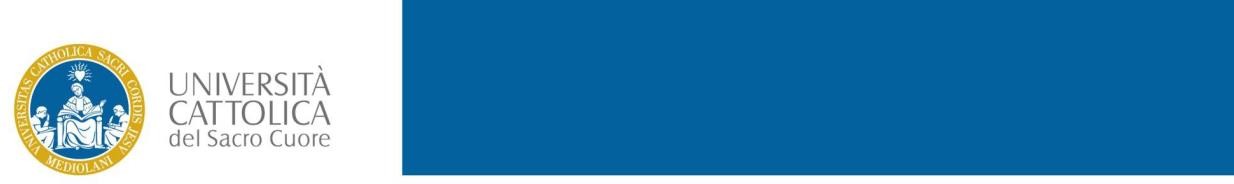 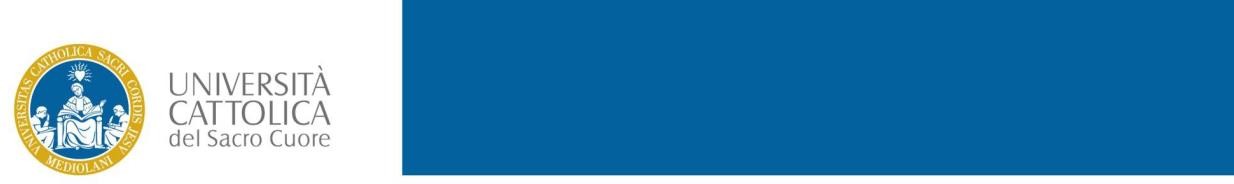 学校联系人信息	Léa Senn国际教育处副处长全球参与和国际教育 – 圣心天主教大学International Via Carducci, 28/3020123 Milano, Italy办公室电话:	+39.02.7234.5804传真:	+39.02.7234.5806E-mail:	lea.senn@unicatt.it国际留学生服务部联系方式:Francesca De Martini，francesca.demartini1@unicatt.it, +39.02.7234.5221 Laura Ferrari, laura.ferrari@unicatt.it, +39.02.7234.5802Gloria Lupo Pasini, gloria.lupopasini@unicatt.it, +39.02.7234.5816 Francesca Pasta, francesca.pasta@unicatt.it, +39.02.7234.5217所有类型查询的主要联系人: international.advisor@unicatt.it 。请学生在到达前通过此电子邮件地址与办公室联系, 并就其留学期间的规划问题进行一般性询问。学术课程课程协调员和意大利语课程协调员: Laura Ferrari, laura.ferrari@unicatt.it, +39.02.7234.5802国际课程课程协调员: Francesca De Martini, francesca.demartini1@unicatt.it, +39.02.7234.5221工作时间: 周一至周五 9.30AM – 12.30AM. 下午: 2.00PM – 5.00PM. 星期五下午办公室休息. 如果无法联系上我们，请致电:中心办公室: 02.7234.5801 (周一至周五，9.00AM to 5.00PM)工作时间外或紧急情况，请致电: Léa Senn  +39 3316222874正式入学时间正式入学时间第一学期 (秋季 2018)	8月 27日, 20189月 10日, 2018第二学期 (春季 2019)	1月28日, 20192月11,日 2019学习安排学生可以选择从两个课程中选择自己的学期课程: UCSC 大学学术课程和 UCSC 国际课程。请在以下链接中找到交换项目要求：http://www.ucscinternational.it/spend-a-semester-with-us/exchange-in-milan#program-options请注意, 申请UCSC国际课程的学生需提交托福至少79分或雅思至少6分的成绩或同等证书 (英文第一证书-剑桥 ESOL/ ISE II);或已成功完成一项以英语授课的学位课程; 及或目前在学生本校学习英语。UCSC 大学学术课程http://www.ucscinternational.it/spend-a-semester-with-us/exchange-in-milan#ucsc-university-academic-curriculumUCSC 国际课程http://www.ucscinternational.it/spend-a-semester-with-us/exchange-in-milan#ucsc-international-curriculum重要日期UCSC 大学学术课程http://www.ucscinternational.it/spend-a-semester-with-us/exchange-in-milan#program-dates第一学期 (秋季 2018)第一批学生到达：8月27日, 2018第一批学生开学仪式：8月28 – 30日, 2018意大利语强化课程：9月3日–14日, 2018第二批学生到达：9月10日, 2018第二批学生开学仪式：9月11 – 13日, 2018课程开始：9月17日, 2018秋季假期：11月1日, 2018; 12月7 – 8日, 2018课程结束：12月21日, 2018圣诞假期：12月23日, 2018 – 1月6日, 2019期末考试：1月7日– 2月22日, 2019第二学期(春季2019)第一批学生到达：1月28日, 2019第一批学生开学仪式：1月29 – 31日, 2019意大利语强化课程：2月4日– 15日, 2019第二批学生到达：2月11日, 2019第二批学生开学仪式：2月12 – 14日, 2019课程开始：2月18日, 2019春季假期：4月18日– 22日, 2019课程结束：6月1日, 2019公众假期：4月22日、4月25日、5月1日、6月28日，2019期末考试：6月3日 – 7月26日, 2019*注: 对于属于经济学、本科和研究生学位的英语课程, 请注意以下课程安排:1季度: 9月17日 - 12月21日 (包括中期和期末考试) 2 季度: 1月7日 - 4月5日 (包括中期和期末考试)3季度: 4月8日 - 7月26日 (包括中期和期末考试)UCSC 国际课程http://www.ucscinternational.it/spend-a-semester-with-us/exchange-in-milan#program-dates第一学期 (秋季 2018)第一批学生到达：8月27日, 2018第一批学生开学仪式：8月28 – 30日, 2018意大利语强化课程：9月3日–14日, 2018第二批学生到达：9月10日, 2018第二批学生开学仪式：9月11 – 13日, 2018课程开始：9月17日, 2018秋季假期：11月1日 – 4日, 2018公众假期：11月1日；12月7日 – 8日 , 2019课程结束/期末考试：12月14日, 2018第二学期(春季2019)第一批学生到达：1月28日, 2019第一批学生开学仪式：1月29 – 31日, 2019意大利语强化课程：2月4日–15日, 2019第二批学生到达：2月11日, 2019第二批学生开学仪式：2月12 – 14日, 2019课程开始：2月18日, 2019春季假期：4月15日– 22日, 2019公众假期：4月22日、4月25日、5月1日，2019课程结束/期末考试：5月24日，2019项目其他备注信息学分转换学生本校制定了关于在 UCSC 完成的课程学分转换的政策。学生需要了解自己本校关于学分转换方面的政策和程序。交通信息从机场到校园的火车: MALPENSA EXPRESS train to Cadorna Station: every 30 minutes, single ride ticket € 13.00 on average项目开学仪式第一批学生开学仪式（符合以下条件的学生必须参加）: - 2018年8月27日(2018秋季第一学期)与2019年1月28日(2019春季第二学期)到达学校的学生- 报名学习意大利语强化课程的学生- 报名参加Study Abroad Impact Lab实习的学生		第二批学生开学仪式（符合以下条件的学生必须参加）:		- 2018年9月10日(2018秋季第一学期)与2019年2月11日(2019春季第二学期)到达学校的学生		- 错过第一批学生开学仪式的学生		- 未报名学习意大利语强化课程的学生意大利语强化课程意大利语强化课程在每个学期开始前提供，推荐参加项目的学生报名学习。该课程为付费课程 (除了通过直接招生录取的学员除外)，学生将在被项目录取后获得更多信息。更多信息请联系：Laura Ferrari (laura.ferrari@unicatt.it).意大利语学期课程意大利语学期课程是在学期中和其他学术课程的配合下提供的，推荐参加项目的学生报名学习。该课程为课程是付费课程 (除了通过直接招生录取的学员除外)，学生将在被项目录取后获得更多信息。更多信息请联系：Laura Ferrari (laura.ferrari@unicatt.it).住宿安排住宿信息请参考以下表格内容：更多住宿信息，请查看：http://www.milservice.com/ 和 http://www.ucscinternational.it/life-at-cattolica-2/life-in?milan/accommodation-in-milan其余个人开销交通费：€22 欧元 书本费：€150 欧元预计每月个人生活开销：€ 250-300欧元成绩单发放日期第一学期：2月末第二学期：7月末以确保成绩单的及时发放: 学生需要在回国前提供一份已完成考试的名单 (UCSC国际办公室工作人员将在学期结束之前向学生提供一份课程完成表格)。只有在UCSC的完成学习项目后才能得到最后的成绩单。如果学生需要在学习项目正式结束前拿到临时成绩单, 必须向 international.advisor@unicatt.it 发出正式申请。PLACES TO STAY for participants who cannot avoid arriving before official arrival date or after business hours:PLACES TO STAY for participants who cannot avoid arriving before official arrival date or after business hours:B&B Hotel Milano Central StationOstello BelloVia Napo Torriani, 9Via Medici, 420124 Milano20123 Milanohttp://www.hotel-bb.com/it/hotel/milano-stazione-centrale.htmhttps://www.ostellobello.com/Phone number: +39 02 66711210Phone Number: +39 02.36582720Estimated cost per night: from € 100 per nightEstimated cost per night: from € 35 per night (shared rooms)Distance from institution: 20 minutes by metro. Very closed to Milan Central Station.Distance from institution: 10 minutes walking distanceOstello Bello GrandeB&B Hotel Milano Sant’AmbrogioVia Lepetit, 33Via degli Olivetani, 420124 Milano20123 Milanohttps://ostellobello.com/it/ostello/ostello-bello-grande- stazione-centrale-milano/http://www.hotel-bb.com/it/hotel/milano-sant-ambrogio.htmPhone Number: +39.02.6705921Phone Number: +39. 02.48101089Estimated cost per night: from € 40 per night (shared room)Estimated cost per night: from € 90 per night (shared room)Distance from institution: 20 minutes by MM2 – Green LineDistance from institution: 5 minutes walking distance